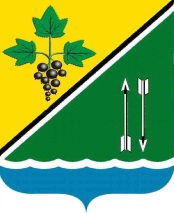 РЕВИЗИОННАЯ КОМИССИЯ КАРГАТСКОГО РАЙОНАНОВОСИБИРСКОЙ ОБЛАСТИЭКСПЕРТНОЕ ЗАКЛЮЧЕНИЕ по результатам внешней проверки годового отчёта об исполнении бюджета Мусинского сельсовета Каргатского района Новосибирской области за 2014 год15.07.2015Экспертное заключение Ревизионной комиссии Каргатского района по результатам внешней проверки годового отчёта об исполнении бюджета Мусинского сельсовета Каргатского района Новосибирской области за 2014 год (далее - отчёт об исполнении местного бюджета за 2014 год) подготовлено в соответствие статье 264.4 Бюджетного кодекса Российской Федерации (далее – БК РФ), статье 82 Положения о бюджетном устройстве и бюджетном процессе в муниципальном образовании Мусинского сельсовета Каргатского района Новосибирской области, утверждённого решением 6-й сессии 4 созыва Совета депутатов Мусинского сельсовета Каргатского района Новосибирской области от 27.12.2010 № 50 (далее – Положение о бюджетном процессе), пункту 3 статьи 4 Положения о Ревизионной комиссии Каргатского района Новосибирской области, утверждённого решением 14 сессии 2 созыва Совета депутатов Каргатского района Новосибирской области от 23.11.2011 № 157, пункту 1 Соглашения о передаче полномочий ревизионной комиссии Каргатского района от 14.03.2014, пункту 12 Плана работы Ревизионной комиссии Каргатского района на 2015 год.Отчёт об исполнении местного бюджета за 2014 год с пояснительной запиской и дополнительными материалами поступил в Ревизионную комиссию в нарушение срока, установленного пунктом 3 статьи 264.4 БК РФ:«Местная администрация представляет отчет об исполнении местного бюджета для подготовки заключения на него не позднее 1 апреля текущего года. Подготовка заключения на годовой отчет об исполнении местного бюджета проводится в срок, не превышающий один месяц»,фактически документы поступили 17.06.2015.В нарушение пункта 3 статьи 264.1 БК РФ не предоставлена следующая бюджетная отчётность:- пояснительная записка (ф. 0503160).1. Макроэкономические условия исполнения местного бюджета в 2014 годуПлощадь территории муниципального образования составляет 33723 га, из них сельхозугодия – 32473 га или 96,3%.В состав Мусинского сельсовета входят три населённых пункта – село Мусы, посёлок Медяковский, посёлок Ровенский.На территории муниципального образования одно сельскохозяйственное предприятие ООО «Рассвет», промышленных предприятий нет, крестьянско-фермерских хозяйств нет. В течение 2012-2014 годов продолжает уменьшаться численность населения, с 365 до 342 человек. Обратная тенденция в ситуации с трудовыми ресурсами – увеличение со 154 до 209 человек.Снижается средняя заработная плата: с 7843 руб. в 2013 году до 7645 руб. в 2014 году.В селе Мусы общеобразовательная школа на 320 мест, в которой обучается 31 ученик, а также детский сад на 10 мест, который посещают 10 детей.Площадь жилищного фонда – 8,6 тыс. м2, в том числе площадь муниципального жилищного фонда – 2,7 тыс. м2.2. Соблюдение бюджетного законодательства при организации исполнения местного бюджета в 2014 году2.1. Система исполнения местного бюджета соответствует БК РФ, Положению о бюджетном процессе: бюджетные полномочия администрация Мусинского сельсовета исполняет в соответствие статье 32 Положения о бюджетном процессе; утверждён перечень получателей средств местного бюджета (администрация Мусинского сельсовета, муниципальное казённое учреждение культуры «Мусинский социально-культурный комплекс»), соблюдается принцип подведомственности при финансировании (отсутствие среди получателей коммерческих организаций, учреждений других бюджетов).2.2. Утверждены лимиты бюджетных обязательств, сводная бюджетная роспись, бюджетная смета.2.3. Закупка товаров, работ, услуг для муниципальных нужд производится в соответствие Федеральному закону от 05.04.2013 № 44-ФЗ «О контрактной системе в сфере закупок товаров, работ, услуг для обеспечения государственных и муниципальных нужд». В результате анализа реестра закупок выявлено, что в нарушение подпункта 4 пункта 1 статьи 93 Федерального закона от 05.04.2013 № 44-ФЗ:«1. Закупка у единственного поставщика (подрядчика, исполнителя) может осуществляться заказчиком в следующих случаях:4) осуществление закупки товара, работы или услуги на сумму, не превышающую ста тысяч рублей»,осуществлены закупки на сумму, превышающую сто тысяч рублей, а именно:- 09.09.2014 МУП «Мусинское ЖКХ» – 538 300,00 руб.;- 10.10.2014 ИП Рустамов И.Х. – 1 000 000,00 руб.;- 30.11.2014 ИП Рустамов И.Х. – 200 000,00 руб.;- 30.12.2014 ООО «Досельпроект» – 902 153,06 руб.;- 30.12.2014 ООО «Досельпроект» – 153 746,94 руб.ИТОГО: 2 794 200,00 руб.В реестре закупок не по всем позициям присутствует краткое наименование закупаемых товаров, работ и услуг; отсутствует местонахождение поставщиков, подрядчиков и исполнителей услуг. Тем самым нарушен пункт 2 статьи 73 БК РФ:«Реестры закупок, осуществленных без заключения государственных или муниципальных контрактов, должны содержать следующие сведения:краткое наименование закупаемых товаров, работ и услуг;наименование и местонахождение поставщиков, подрядчиков и исполнителей услуг;цена и дата закупки».На данные нарушения статьи 73 БК РФ было указано в экспертных заключениях по результатам внешней проверки годовых отчётов об исполнении бюджета за 2012-2013 годы.2.4. Проанализировано общее соответствие бюджетной отчетности требованиям, предъявляемым Инструкцией, утвержденной Приказом Минфина РФ № 191н от 28.12.2010, отсутствуют следующие обязательные формы:- пояснительная записка (ф. 0503160).Таблицы 1-7 к форме 0503160 не заполнены, в форме 0503164 «Сведения об исполнении бюджета» не указаны причины отклонений. На данные нарушения было указано в экспертных заключениях по результатам внешней проверки годовых отчётов об исполнении бюджета за 2012-2013 годы.2.5. Из формы 0503169 «Сведения о дебиторской и кредиторской задолженности» следует, что дебиторская задолженность на 01.01.2015 составляет 20000,00 руб. Данные  формы 0503169 соответствуют данным формы 0503120 «Баланс исполнения бюджета». Объём дебиторской задолженности по сравнению с 2013 годом снизился на 297,70 руб. или на 1,5%.Из формы 0503169 «Сведения о дебиторской и кредиторской задолженности» следует, что кредиторская задолженность – 3200,00 руб. Данные  формы 0503169 соответствуют данным формы 0503120 «Баланс исполнения бюджета». Объём кредиторской задолженности по сравнению с 2013 годом снизился на 23534,00 руб. или на 88,0%.3. Анализ долговой политики Мусинского сельсоветаСогласно отчёту об исполнении местного бюджета за 2014 год, доходы местного бюджета за 2014 год исполнены в объёме 8273,3 тыс. руб., расходы – в объёме 8194,4 тыс. руб. Соответственно, профицит местного бюджета составил 78,9 тыс. руб., в 2013 году местный бюджет был исполнен с профицитом 15,1 тыс. руб.Следует отметить, что при планировании местного бюджета на 2014 год правильно учтены остатки средств на счетах в органе казначейства, а именно, согласно отчёту формы 0503140 «Баланс по поступлениям и выбытиям бюджетных средств» остаток средств на 01.01.2014 – 18472,23 руб., фактически в источниках финансирования дефицита бюджета запланировано 18472,23 руб. Несоответствия нет.4. Анализ исполнения доходов местного бюджетаМестный бюджет на 2014 год по доходам в объёме 5134,7 тыс. руб. утверждён решением 23 сессии 4 созыва Совета депутатов Мусинского сельсовета Каргатского района Новосибирской области от 24.12.2013 № 194. Решениями от 05.05.2014 № 200, от 06.06.2014 № 206, от 29.12.2014 № 220 были внесены изменения в плановые назначения по доходам. Во всех решениях отсутствует утверждённый общий объём доходов. Тем самым нарушен пункт 1 статьи 184.1 БК РФ:«В законе (решении) о бюджете должны содержаться основные характеристики бюджета, к которым относятся общий объем доходов бюджета, общий объем расходов, дефицит (профицит) бюджета, а также иные показатели, установленные настоящим Кодексом, законами субъектов Российской Федерации, муниципальными правовыми актами представительных органов муниципальных образований (кроме законов (решений) о бюджете)».На данные нарушения было указано в экспертных заключениях по результатам внешней проверки годовых отчётов об исполнении бюджета за 2012-2013 годы.В отчёте об исполнении местного бюджета за 2014 год плановый показатель по доходам составляет 8334,5 тыс. руб. Разница в размере 3199,8 тыс. руб. не подтверждена изменениями в решение о бюджете. Тем самым нарушена статья 32 БК РФ: «Принцип полноты отражения доходов, расходов и источников финансирования дефицитов бюджетов означает, что все доходы, расходы и источники финансирования дефицитов бюджетов в обязательном порядке и в полном объеме отражаются в соответствующих бюджетах».Исполнение местного бюджета по доходам за 2014 год составило 8273,3 тыс. руб. или 99,3% к плану (недоисполнение – 61,2 тыс. руб.).Из общей суммы доходов налоговые и неналоговые поступления составили 222,1 тыс. руб. или 2,7%, безвозмездные поступления – 8051,2 тыс. руб. или 97,3%.По сравнению с предыдущим годом поступления в местный бюджет в целом увеличились на 3279,6 тыс. руб. или на 65,7%, в том числе налоговые и неналоговые поступления увеличились на 16,2 тыс. руб. или на 7,9%, безвозмездные поступления увеличились на 3263,4 тыс. руб. или на 68,2%. Налоговые доходы местного бюджета за 2014 год исполнены в объеме 175,2 тыс. руб. или 80,0% от плановых назначений (недоисполнение – 43,8 тыс. руб.).Подробный анализ поступления налоговых доходов представлен в таблице 1.Таблица 1. Структура и динамика поступления налоговых доходов местного бюджета, тыс. руб.В пояснительной записке отсутствуют объяснения снижению поступлений подоходного налога по отношению к 2013 году.Неналоговые доходы местного бюджета за 2014 год исполнены в объеме 46,9 тыс. руб. или 72,9% от плановых назначений (недоисполнение – 17,4 тыс. руб.). Подробный анализ поступления неналоговых доходов представлен в таблице 2.Таблица 2. Структура и динамика поступления неналоговых доходов местного бюджета, тыс. руб.В пояснительной записке отсутствуют объяснения невыполнению плана поступлений доходов от компенсации затрат в 2014 году.Безвозмездные поступления местного бюджета за 2014 год исполнены в объеме 8051,2 тыс. руб. или 100% от плановых назначений.Подробный анализ поступления безвозмездных поступлений представлен в таблице 3.Таблица 3. Структура безвозмездных поступлений местного бюджета, тыс. руб.5. Анализ исполнения расходов местного бюджетаМестный бюджет на 2014 год по расходам в объёме 5134,7 тыс. руб. утверждён решением 23 сессии 4 созыва Совета депутатов Мусинского сельсовета Каргатского района Новосибирской области от 24.12.2013 № 194. Решениями от 05.05.2014 № 200, от 06.06.2014 № 206, от 29.09.2014 № 210, от 29.12.2014 № 220 были внесены изменения в плановые назначения по расходам. Во всех решениях отсутствует утверждённый общий объём расходов. Тем самым нарушен пункт 1 статьи 184.1 БК РФ:«В законе (решении) о бюджете должны содержаться основные характеристики бюджета, к которым относятся общий объем доходов бюджета, общий объем расходов, дефицит (профицит) бюджета, а также иные показатели, установленные настоящим Кодексом, законами субъектов Российской Федерации, муниципальными правовыми актами представительных органов муниципальных образований (кроме законов (решений) о бюджете)».На данные нарушения было указано в экспертных заключениях по результатам внешней проверки годовых отчётов об исполнении бюджета за 2012-2013 годы.Так же, во всех решениях о внесении изменений в решение о бюджете отсутствуют приложение 4 «Распределение бюджетных ассигнований по разделам, подразделам, целевым статьям группам и подгруппам видов расходов на 2014 год и плановый период 2015-2016 годов», приложение 5 «Ведомственная структура расходов бюджета поселения на 2014 год и плановый  период 2015-2016 годов». Тем самым нарушен пункт 3 статьи 184.1 БК РФ:«Законом (решением) о бюджете утверждаются:распределение бюджетных ассигнований по разделам, подразделам, целевым статьям, группам (группам и подгруппам) видов расходов либо по разделам, подразделам, целевым статьям (государственным (муниципальным) программам и непрограммным направлениям деятельности), группам (группам и подгруппам) видов расходов и (или) по целевым статьям (государственным (муниципальным) программам и непрограммным направлениям деятельности), группам (группам и подгруппам) видов расходов классификации расходов бюджетов на очередной финансовый год (очередной финансовый год и плановый период), а также по разделам и подразделам классификации расходов бюджетов в случаях, установленных соответственно настоящим Кодексом, законом субъекта Российской Федерации, муниципальным правовым актом представительного органа муниципального образования;ведомственная структура расходов бюджета на очередной финансовый год (очередной финансовый год и плановый период), за исключением бюджетов государственных внебюджетных фондов».В отчёте об исполнении местного бюджета за 2014 год плановый показатель по расходам составляет 8353,0 тыс. руб. Разница в размере 3218,3 тыс. руб. не подтверждена изменениями в решение о бюджете. Тем самым нарушена статья 32 БК РФ: «Принцип полноты отражения доходов, расходов и источников финансирования дефицитов бюджетов означает, что все доходы, расходы и источники финансирования дефицитов бюджетов в обязательном порядке и в полном объеме отражаются в соответствующих бюджетах».Исполнение местного бюджета по расходам за 2014 год составило 8194,4 тыс. руб. или 98,1% к плану (недоисполнение – 158,6 тыс. руб.).Информация о структуре и динамике расходов местного бюджета в 2012-2014 годах представлена в таблице 4.Таблица 4. Анализ структуры расходов местного бюджета, тыс. руб.По разделу 01 «Общегосударственные вопросы» расходы в 2014 году исполнены в объёме 2181,1 тыс. руб. или 100,0% к плану. Удельный вес раздела в расходах бюджета составил 26,6%.При анализе исполнения местного бюджета за 2014 год установлено, что расходы на содержание главы муниципального образования в объёме 307,9 тыс. руб. соответствуют нормативу, установленному постановлением администрации Новосибирской области от 28.12.2007 № 206-па.Проанализированы расходы на содержание органов местного самоуправления на соответствие нормативу, установленному постановлением администрации Новосибирской области от 28.12.2007 № 206-па.Фактические расходы составляют 1340,5 тыс. руб., не включаются в норматив расходы на содержание зданий и помещений муниципальной собственности, занимаемых администрациями поселений с численностью населения менее 3000 человек, в сумме 235,2 тыс. руб., а также расходы, связанные с передачей полномочий муниципальному району, в сумме 26,4 тыс. руб. Норматив – 875,1 тыс. руб. (342 человека * 2558,7 руб.). Значит, 1340,5-875,1-235,2-26,4=203,8 тыс. руб. Следовательно, превышение норматива составляет 203,8 тыс. руб. Тем самым нарушен пункт 2 статьи 136 БК РФ.Для расчёта норматива использована численность населения по данным органа статистики на 01.01.2014 – 342 человека согласно постановлению администрации Новосибирской области от 28.12.2007 № 206-па.По разделу 02 «Национальная оборона» расходы в 2014 году исполнены в объёме 72,7 тыс. руб. или 100% к плану. Удельный вес раздела в расходах бюджета составил 0,9%.По разделу 03 «Национальная безопасность и правоохранительная деятельность» расходы в 2014 году исполнены в объёме 79,4 тыс. руб. или 70,2% к плану (недоисполнение – 33,7 тыс. руб.). Удельный вес раздела в расходах бюджета составил 1,0%. В пояснительной записке отсутствуют объяснения невыполнению плана по расходам по данному разделу.По разделу 04 «Национальная экономика» расходы в 2014 году исполнены в объёме 1217,8 тыс. руб. или 92,6% к плану (недоисполнение – 97,1 тыс. руб.). Удельный вес раздела в расходах бюджета составил 14,9%. Согласно пояснительной записке увеличение расходов по данному разделу по отношению к 2013 году связано с капитальным ремонтом внутрипоселенческих дорог. В пояснительной записке отсутствуют объяснения невыполнению плана по расходам по данному разделу.По разделу 05 «Жилищно-коммунальное хозяйство» расходы в 2014 году исполнены в объёме 1470,1 тыс. руб. или 98,4% к плану (недоисполнение – 24,5 тыс. руб.). Удельный вес раздела в расходах бюджета составил 17,9%. Согласно пояснительной записке увеличение расходов по данному разделу по отношению к 2013 году связано с заменой  котельного оборудования.По разделу 08 «Культура, кинематография» расходы в 2014 году исполнены в объёме 3020,6 тыс. руб. или 99,9% к плану (недоисполнение – 2,3 тыс. руб.). Удельный вес раздела в расходах бюджета составил 36,9%. В пояснительной записке отсутствуют пояснения увеличению расходов по данному разделу по отношению к 2013 году на 63,9%.По разделу 10 «Социальная политика» расходы в 2014 году исполнены в объёме 152,7 тыс. руб. или 99,9% к плану (недоисполнение – 0,1 тыс. руб.). Удельный вес раздела в расходах бюджета составил 1,9%. Согласно пояснительной записке увеличение расходов по данному разделу по отношению к 2013 году связано с выплатой доплаты к пенсиям муниципальным служащим.Вывод: годовой отчёт об исполнении бюджета Мусинского сельсовета Каргатского района Новосибирской области за 2014 год признать недостоверным.Учитывая изложенное, Ревизионная комиссия предлагает:Администрации Мусинского сельсовета:1) отчёт об исполнении местного бюджета должен предоставляться на внешнюю проверку строго в срок, установленный пунктом 3 статьи 264.4 БК РФ;2) в соответствие пункту 3 статьи 264.1 БК РФ должна предоставляться вся бюджетная отчётность;3) при осуществлении закупок у единственного поставщика строго следовать подпункту 4 пункта 1 статьи 93 Федерального закона от 05.04.2013 № 44-ФЗ;4) при ведении реестра закупок строго следовать пункту 2 статьи 73 БК РФ;5) в текстовой части решений о внесении изменений в бюджет должны быть указаны общий объём доходов и расходов, дефицит (профицит) бюджета согласно статье 184.1 БК РФ;6) в решениях о внесении изменений в бюджет должны быть все приложения, указанные в пункте 3 статьи 184.1 БК РФ, в которые вносятся изменения;7) при планировании и исполнении местного бюджета лимиты на содержание органов местного самоуправления должны соответствовать нормативам, установленным постановлением администрации Новосибирской области от 28.12.2007 № 206-па (с учётом изменений);8) в пояснительной записке должны присутствовать объяснения причин невыполнения плановых показателей по расходам и доходам.Совету депутатов Мусинского сельсовета: учесть изложенные в настоящем заключении замечания при рассмотрении отчёта об исполнении бюджета Мусинского сельсовета Каргатского района Новосибирской области за 2014 год.Экспертное заключение направить главе Мусинского сельсовета и председателю Совета депутатов Мусинского сельсовета.Аудитор Ревизионной комиссии					И.К. Килибаев	Инспектор Ревизионной комиссии					А.В. ДовгучицНаименования доходаИсполнение бюджетаИсполнение бюджетаИсполнение бюджетаДоля в общем объёме налоговых доходовДоля в общем объёме налоговых доходовДоля в общем объёме налоговых доходовАбсолютный прирост (тыс. руб./проценты)Абсолютный прирост (тыс. руб./проценты)Наименования дохода2012201320142012201320142013 к 20122014 к 2013НДФЛ72,9131,3113,450,4%69,1%64,7%58,4 / 80,1%-17,9 /-13,6%Единый сельскохозяйственный налог0,31,01,0%0,2%0,6%0,7 / 3,3 разНалог на имущество физических лиц1,41,41,11,0%0,7%0,6%-0,3 / -21,4%Наименования доходаИсполнение бюджетаИсполнение бюджетаИсполнение бюджетаДоля в общем объёме налоговых доходовДоля в общем объёме налоговых доходовДоля в общем объёме налоговых доходовАбсолютный прирост (тыс. руб./проценты)Абсолютный прирост (тыс. руб./проценты)Наименования дохода2012201320142012201320142013 к 20122014 к 2013Земельный налог64,957,059,144,9%30,0%33,7%-7,9 / -12,2%2,1 / 3,7%Прочие5,40,63,7%0,3%Итого налоговых доходов144,6190,0175,2100%100%100%45,4 / 31,4%-14,8 / -7,8%Наименования доходаИсполнение бюджетаИсполнение бюджетаИсполнение бюджетаДоля в общем объёме неналоговых доходовДоля в общем объёме неналоговых доходовДоля в общем объёме неналоговых доходовАбсолютный прирост (тыс. руб./проценты)Абсолютный прирост (тыс. руб./проценты)Наименования дохода2012201320142012201320142013 к 20122014 к 2013Аренда земли4,65,06,44,8%31,4%13,6%0,4 / 8,7%1,4 / 28,0%Платные услуги4,04,2%Возмещение затрат86,810,991,0%68,6%-75,9 / -87,4%Реализация имущества40,085,3%Прочие0,51,1%Итого неналоговых доходов95,415,946,9100%100%100%-79,5 / -83,3%31,0 / 195,0%НаименованиядоходаИсполнение бюджетаИсполнение бюджетаИсполнение бюджетаДоля в общем объёме безвозмездных поступленийДоля в общем объёме безвозмездных поступленийДоля в общем объёме безвозмездных поступленийАбсолютный прирост (тыс. руб./проценты)Абсолютный прирост (тыс. руб./проценты)Наименованиядохода2012201320142012201320142013 к 20122014 к 2013Дотации3064,13457,34587,074,7%72,2%57,0%393,2 / 12,8%1129,7 / 32,7%Субсидии970,91145,31573,523,7%23,9%19,5%174,4 / 18,0%428,2 / 37,4%Субвенции69,166,172,81,7%1,4%0,9%-3,0 / -4,3%6,7 / 10,1%ИМБТ119,11817,92,5%22,6%1698,8 / 15,3 разИтого безвозмездных поступлений4104,14787,88051,2100%100%100%683,7 / 16,7%3263,4 / 68,2%Наименование статей расходовИсполнение бюджетаИсполнение бюджетаИсполнение бюджетаДоля в общих расходахДоля в общих расходахДоля в общих расходахАбсолютный прирост (тыс. руб./проценты)Абсолютный прирост (тыс. руб./проценты)Наименование статей расходов2012201320142012201320142013 к 20122014 к 2013Общегосударственные вопросы1902,22208,42181,142,8%44,4%26,6%306,2 / 16,1%-27,3 / -1,2%Национальная оборона69,066,072,71,6%1,3%0,9%-3,0 /-4,3%6,7 / 10,2%Национальная безопасность и правоохранительная деятельность76,4128,979,41,7%2,6%1,0%52,9 / 69,6%-49,5 / -38,4%Национальная экономика7,833,91217,80,2%0,7%14,9%26,1 / 4,3 раз1183,9 / 35,9 разЖилищно-комму-нальное хозяйство979,7636,51470,122,0%12,8%17,9%-343,2 / -35,0%833,6 / 131,0%Культура, кинематография1353,81843,33020,630,5%37,0%36,9%489,5 / 36,2%1177,3 / 63,9%Социальная политика48,561,5152,71,1%1,2%1,9%13,0 / 26,8%91,2 / 148,3%Физическая культура и спорт7,00,2%Итого расходов4444,04978,68194,4100%100%100%534,6 / 12,0%3215,8 / 64,6%